致知達德個人篇：自我尊重愛惜生命、知恥、自愛、自重、不自欺故事：司馬遷愛惜生命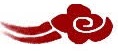 看故事故事改編自（漢）司馬遷《史記．太史公自序》2. 一起分享司馬遷受到重大屈辱後，是甚麼事情讓他放棄了自殺的念頭呢？司馬遷珍惜生命，發憤圖強，結果他獲得了甚麼成就呢？假如你的朋友受了挫折，自暴自棄，你會用甚麼方法幫助他恢復信心呢？你嘗過失敗的滋味嗎？如果你跌倒了，你會怎樣重新站起來？司馬遷説：「人固有一死，或重於泰山，或輕於鴻毛。」你認為怎樣的生命才有意義？3. 多讀一點名句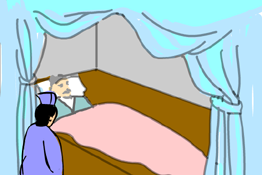 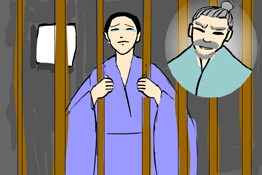 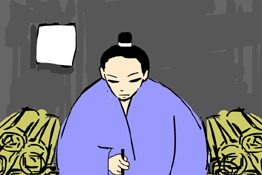 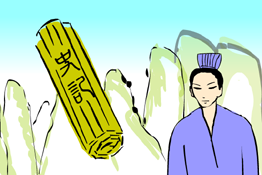 